МКУК ТГПТР «Клуб им. Меньшикова»Фото отчет о проведении познавательной программы  «Не прикасайся к безумию!»с видео показомв рамках реализации губернаторской программы «Антинарко»18.02.2016 год. На мероприятии присутствовали студенты 1 курсов ТТЖТ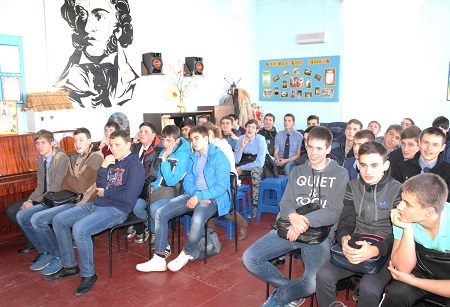 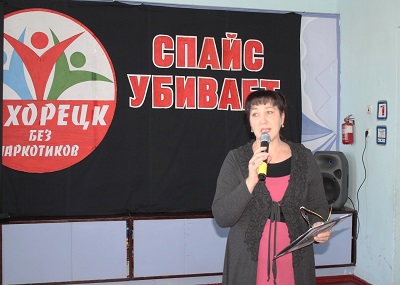 Студенты активно отвечали на вопросы ведущей и делились своими знаниями, о том, что такое спайс и чем он вреден.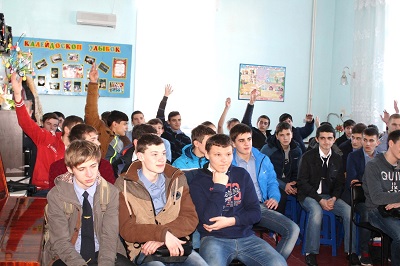 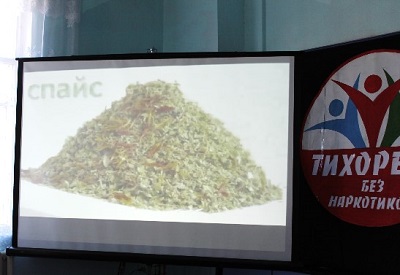 Были продемонстрированы видеоролики и репортажи о вреде спайсов, их влиянии на организм человека, последствиях курения смеси, борьбе с наркоманией Традиционное фото на память о проведенном мроприятии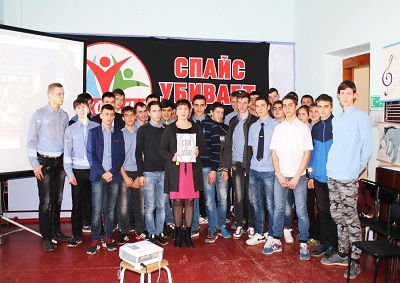 